Thank you for providing your feedback. Any commercial or financial data furnished in response to this survey that reveals the individual operations of your firm will be treated as confidential by the Commission to the extent that such data is not otherwise available to the public and will not be disclosed except as may be required by law. In its FY 2013 Performance Plan, the Commission stated its intention of obtaining feedback on the effectiveness of its outstanding exclusion orders issued under 19 U.S.C. § 1337. Results from the questionnaire will help assess progress on the agency's goal of actively facilitating enforcement of exclusion orders. The Commission's FY 2013 Performance Plan can be viewed here (http://www.usitc.gov/press_room/documents/budget_2013.pdf) (PDF). The Commission conducts such surveys in accordance with E.O. 12862, which directs agencies to ensure their products are customer-driven and to periodically survey customers to determine the kind and quality of services they want and their satisfaction with the existing services. Your sharing  of this information is voluntary. Your individual response will be kept confidential and will not be publicly disclosed. To navigate through this survey, please use the following interface buttons only: Click the Start button to begin the survey.
Click the Back button to return to the previous page.
Click the Send Answers button to submit your survey.Do not use your browser's Forward and Back arrows or the Enter or Backspace keys on your keyboard to navigate; you may lose information already entered. 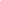 13.  If you answered "no" to Question No. 12 (i.e., the information provided by your company did not lead U.S. Customs and Border Protection to interdict shipments of the alleged infringing goods), did U.S. Customs and Border Protection make a determination that the goods referenced in the information provided by your company are not subject to the General Exclusion Order?13.  If you answered "no" to Question No. 12 (i.e., the information provided by your company did not lead U.S. Customs and Border Protection to interdict shipments of the alleged infringing goods), did U.S. Customs and Border Protection make a determination that the goods referenced in the information provided by your company are not subject to the General Exclusion Order?13.  If you answered "no" to Question No. 12 (i.e., the information provided by your company did not lead U.S. Customs and Border Protection to interdict shipments of the alleged infringing goods), did U.S. Customs and Border Protection make a determination that the goods referenced in the information provided by your company are not subject to the General Exclusion Order?13.  If you answered "no" to Question No. 12 (i.e., the information provided by your company did not lead U.S. Customs and Border Protection to interdict shipments of the alleged infringing goods), did U.S. Customs and Border Protection make a determination that the goods referenced in the information provided by your company are not subject to the General Exclusion Order?